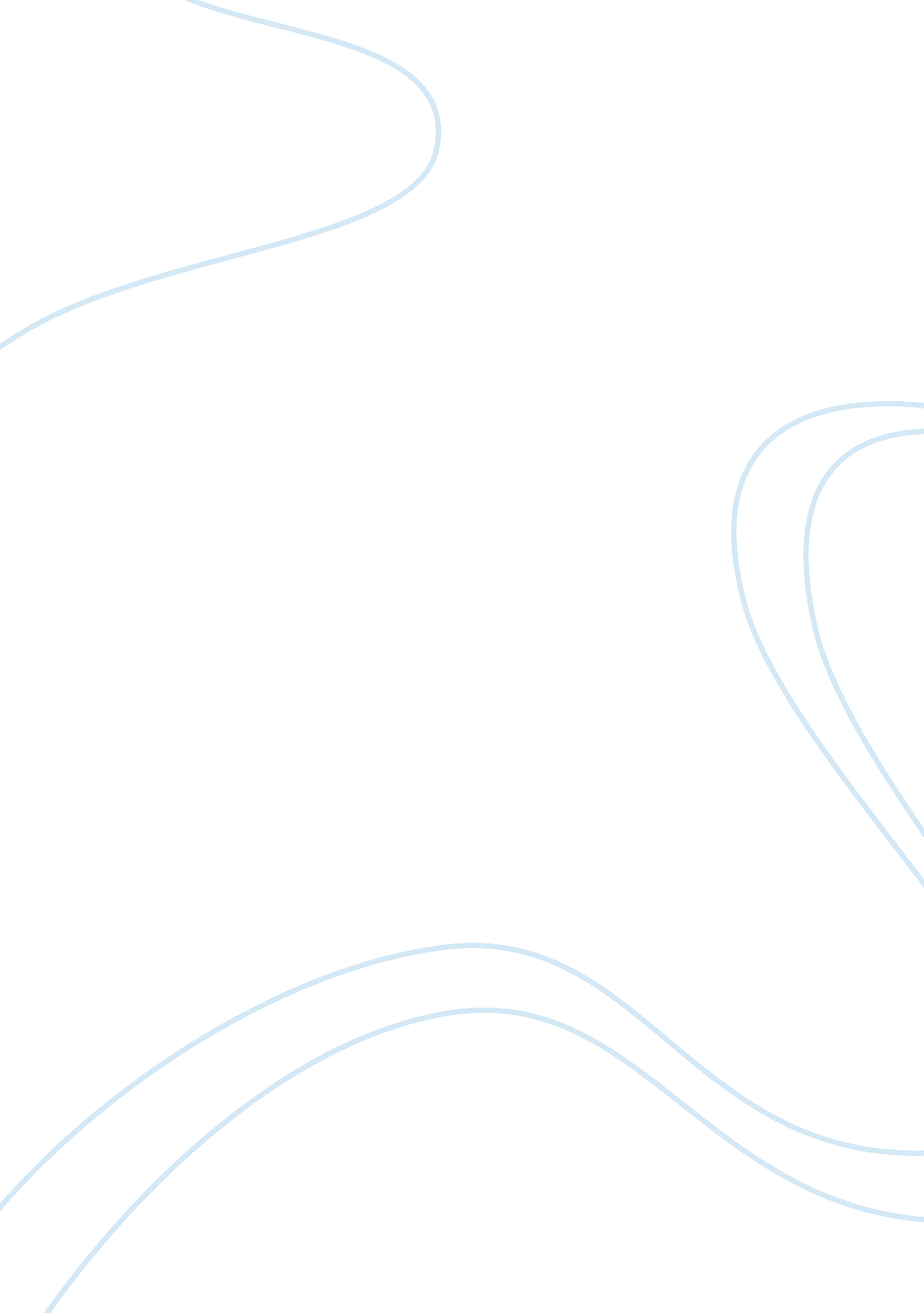 Plagiarism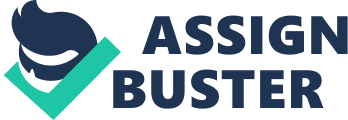 PLAGIARISMANGELA HUMPHERYUNIVERSITY OF PHOENIXUNV. 101PlagiarismPlagiarism to me is copying someone??™s work and making it your own. It??™s not using your own ideas. When you are accused of plagiarism, it??™s just like stealing. You have not tried your hardest to do research and complete your assignment based on your own thoughts. You have completely taken over with someone else??™s work and tried to pass it as your own. Plagiarism is simply the wrong thing to do. Everyone??™s thoughts and ideas are unique. You must take your time and come up with ideas and phrases of your own. Three examples of plagiarism is copying someone else??™s thoughts, taking information from any books, journals, or newspapers and not giving credit to that source, and even taking personal conversations from anyone else. Anything that someone has quoted and you do not give reference or site to them is plagiarism. Plagiarism can be easily done, that??™s why it is important to think and outline your reports carefully. Three ways to avoid plagiarism is to give credit where credit is due. You must include all citations and references. When you are citing a source you must quote, paraphrase, and summarize the source exactly the way you copy it to your essay. Therefore, you will be giving the person whose idea you are using, the credit. Always take time and do critical thinking in order to be sure that you do not copy the words of another author. When you do any assignment for class projects you need to use quotes or phrases that you have personally thought of and not use the words or phrases of another. If we take time and note all information needed for us to do our homework, then we will not have to be worried about Plagiarism. Being able to take another person??™s information and write it down word for word might be an easy way out, but it??™s not the honest way. We should keep in mind that we have committed a crime when we still the quotes and phrases of another. It may seem quicker or even easier, but it??™s not right. Sometimes we may tend to repeat things that we hear word for word and that would not be considered Plagiarism. However, when we put it on paper pretending that this is something we created and take credit for it, then that is wrong and we have committed Plagiarism. I do believe in the eye sight of the law then a crime has been committed. We sometimes think that information can be worded a little different, but if it is copied from another author it is not our thought or our quote. Meanwhile my final suggestion is that when we decide to do any assignment we should be sure that the information is not taken from another person??™s quotes, words or citing. We have learned a great deal here at GCU about paraphrasing and using quotes of others, so I know that I will never use any author or anyone else??™s work and pretend that it??™s originally. We need to always be professional and in order to do this we have to be honest. In my own words being honest is to tell the truth. If we do not use information that we thought of we have used someone else??™s words. I enrolled in GCU to learn to do things the correct way and that??™s what I will do. My goal here is to succeed and do it things the correct way and with God??™s help I will. GCU has rules and regulations to go by that will help us to achieve our goals without doing anything unethical. I believe if I continue to strive for the best then I will. We all as students often find that some assignments harder than others. As we hang in there things will get better. We have a staff of people willing to help us. Great instructor??™s who are always ready to aid us when needed. GCU is a respected University. I??™m proud to be a student here and in the end I know I will be one of the best students here. In this module I learned a lot that I really didn??™t know. I learned that if you commit Plagiarism you have broken the law , and that??™s something I would ever intentionally do knowing that I could get in trouble for it. I will not be a part of Plagiarism. If I can??™t think of the words to use on my own then I will never copy someone else??™s work. Everyone deserves credit for the time and patience they put into their hard work, so give credit when and where it is due. 